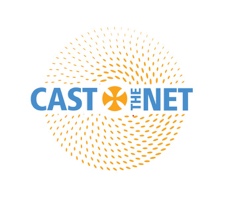 Prayer Resources for Cast the NetThe prayers offered here are a resource for all people in the Diocese of Toronto to consider for use in both corporate and personal prayer. They’re offered so that we can prayerfully support the work of Cast the Net.  There’s a litany that could be used within the Prayers of the People. Other resources are shared for consideration to be added to the personal prayers of parishioners during the holy season of Lent. Feel free to adapt these for use in your parish.Cast the Net Litany for Lent 2023Gracious God, through this Lenten journey we seek your guidance for our diocese. We ask you to send your blessing upon our diocesan visioning strategy, Cast the Net:Inspire our minds with a vision of your Reign in this time and place.Christ in your mercy/Hear our Prayer.Touch our eyes that we may see your glory in all creation and your image in each person.Christ in your mercy/Hear our Prayer.Touch our ears that we may hear from every mouth the hunger for hope and stories of refreshment.Christ in your mercy/Hear our Prayer.Touch our lips that we may tell in every tongue and dialect the wonderful works of God.Christ Jesus in your mercy/Hear our Prayer.Touch our hearts that we may discern the mission to which you call us in these changing times.Christ Jesus in your mercy/Hear our Prayer.Touch our feet, that we may take your Good News into our neighbourhoods, communities, and all parts of the world.Christ Jesus in your mercy/Hear our Prayer.Touch our hands, that we may accomplish the work you give us to do.Christ Jesus in your mercy/Hear our Prayer.Send us your Holy Spirit, that we might glorify you through all we do—and hasten the coming of your Reign on earth as it is in heaven—we ask these and all our prayers in Christ’s name. Amen.Or this petition to be included in other litanies:O God, we pray for the gifts of ministry, for the work of Cast the Net, our diocesan visioning strategy. As laity and clergy ponder the future, inspire us with vision and give us the will and courage to do our part to bring about your Reign in this time and place. God, in your mercy; Hear our PrayerFrom The Book of Occasional Services 2003 (Adapted)Other resources This is the prayer offered by Bishop Andrew at Synod:Creator God, You show us the way of love, justice, mercy and peace.You transform us through your Risen Son Jesus, who calls his disciples, then and now, to cast the net on the other side of the boat.You surround us with your Holy Spirit, who dwells within us and guides us. Draw your church together.  Make us instruments of your peace. Enable us to reach out with good news in this time and place. We ask you to be present with your people in this diocese, as we seek to discern your will for your church. Help us to hear your voice as we listen to each other.Grant us, we pray, the clarity to see what needs to be done, and the strength to do it, so that we may equip your changing church to serve a searching world.Inspire us with vision and courage as we face an uncertain future, confident in your eternal faithfulness.All this we ask through Christ our Lord.  Amen.Blessed God, you make all things new;Guide us as we seek your will for this Diocese of Toronto;That we, together with the whole Church of Word and SacramentMay be leaven for the world’s bread,And wine of delight for hearts in need;A gathering strong for service and glad in praise;And a people listening and responding to your presence in their midst;Through Jesus our Redeemer and steadfast companion.AmenFrom the Book of Occasional Services 2003 (Adapted)Lord God of mercy and refreshment,Open our eyes in this grace-filled season of Lent,To see you face amidst the trials and temptations of daily life.May your Church keep a holy Lent,that world may be blessedas a new hope is embodied in its midst.We ask this in the name of our Lord Jesus Christ,In whose footsteps we seek to walk.AmenFrom Prayers for Living by Rosalind Brown